                           ACADEMIA ROMÂNĂ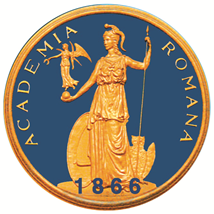 INSTITUTUL DE ISTORIE ȘI TEORIE LITERARĂ„G. CĂLINESCU”050711, Bucureşti, Casa Academiei, Calea 13 Septembrie nr. 13, sector 5Tel./Fax: 40–1–3188106 / 2023  e-mail: instcalinescu@yahoo.comBIBLIOGRAFIECOLOCVIUL DE ADMITERE LA DOCTORATȘTIINȚE UMANISTE – FILOLOGIEAnul universitar 2022–2023Călinescu, G., Istoria literaturii române de la origini până în prezent, București, 1941, ed. Al. Piru, București, 1982***, Dicționarul general al literaturii române, A–Z, vol I–VII, București, 2004–2009; ed. a II-a, A–L, vol I–VI, București, 2016-2020Eugen Simion, Scriitori români de azi, vol I–IV, București, 1974, 1976, 1983, 1989Eugen Simion, Dimineaţa poeţilor, Bucureşti, 2014Eugen Simion, Cioran. O mitologie a nedesăvârșirilor, București, 2021Manolescu, Nicolae, Istoria critică a literaturii române, București , 2008Dumitru Micu, Istoria  literaturii române în secolul  XX, București, 2000Eugen Simion, Genurile biograficului, București 2008 Barborică, Elena; Onu, Liciu; Teodorescu, Mirela, Imtroducere în filologia română. Orientări în tehnica cercetării științifice, București 1972Cioculescu, Șerban, Caragialiana, București 1974Călinescu, G., Opere, I-IV, ed. Nicolae Mecu, București, 1993-2002; Opere, I,II. ed. Nicolae Mecu, introd. Eugen Simion, București, 2004Caragiale, I.L., Opere, I-III, ed. și introd. Paul Zarifopol, București, 1930-1932; IV-VII, ed. Șerban Cioculescu București, 1938-1942Lovinescu, E., Istoria civilizației române moderne, ed. Nicolae Mecu și Oana Soare, introd. Eugen Simion, București, 2016